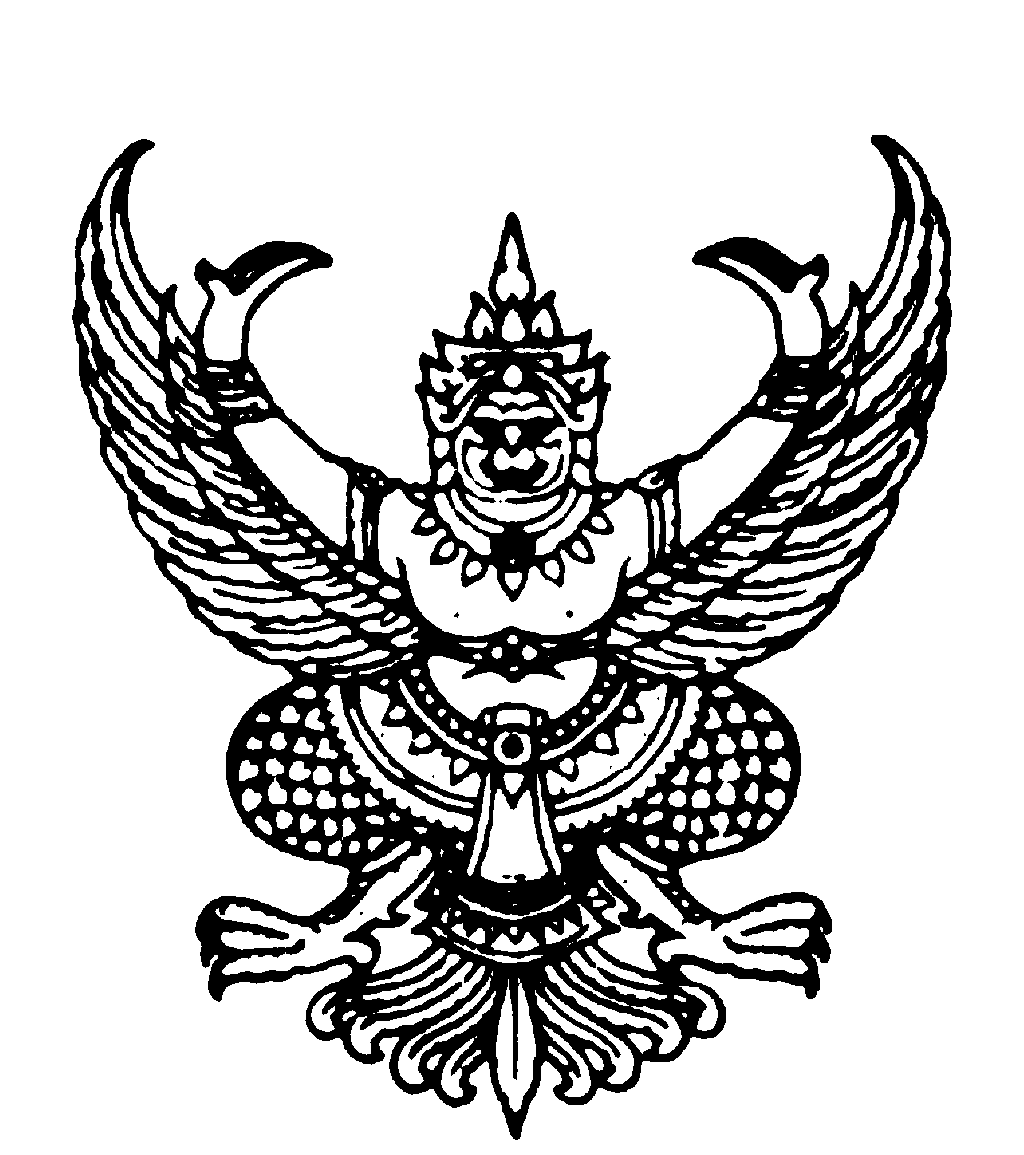 ประกาศองค์การบริหารส่วนตำบลช่องด่าน   เรื่อง ประมวลจริยธรรมของข้าราชการ ขององค์การบริหารส่วนตำบลช่องด่าน  อำเภอบ่อพลอย  จังหวัดกาญจนบุรี พุทธศักราช  2562_______________ เนื่องจากรัฐธรรมนูญแห่งราชอาณาจักรไทย พุทธศักราช 2550  มาตรา 279  บัญญัติให้มีประมวลจริยธรรมเพื่อกำหนดมาตรฐานทางจริยธรรมของผู้ดำรงตำแหน่งทางการเมือง  ข้าราชการ หรือเจ้าหน้าที่ของรัฐแต่ละประเภท โดยให้มีกลไกและระบบในการบังคับใช้อย่างมีประสิทธิภาพ  รวมทั้งกำหนดขั้นตอนการลงโทษตามความร้ายแรงแห่งการกระทำ  ทั้งนี้  การฝ่าฝืน หรือไม่ปฏิบัติตามมาตรฐานทางจริยธรรมดังกล่าว  ให้ถือว่า เป็นการกระทำผิดทางวินัย เพื่อให้เป็นไปตามเจตนารมณ์ของรัฐธรรมนูญแห่งราชอาณาจักรไทย  พุทธศักราช 2550  มาตรา 279  องค์การบริหารส่วนตำบลช่องด่าน  จึงประกาศมาตรฐานทางคุณธรรมและจริยธรรม และให้จัดทำเป็นประมวลจริยธรรมของข้าราชการองค์การบริหารส่วนตำบลช่องด่าน  เพื่อเป็นเครื่องกำกับความประพฤติของข้าราชการในสังกัด  ตามประมวลจริยธรรมแนบท้ายนี้ทั้งนี้   ตั้งแต่บัดนี้เป็นต้นไปประกาศ ณ วันที่    5    เดือน  มกราคม    พ.ศ. 2562 (นายมนัส  ป้องกัน)นายกองค์การบริหารส่วนตำบลช่องด่าน